BAPNAHT 3Vacva 1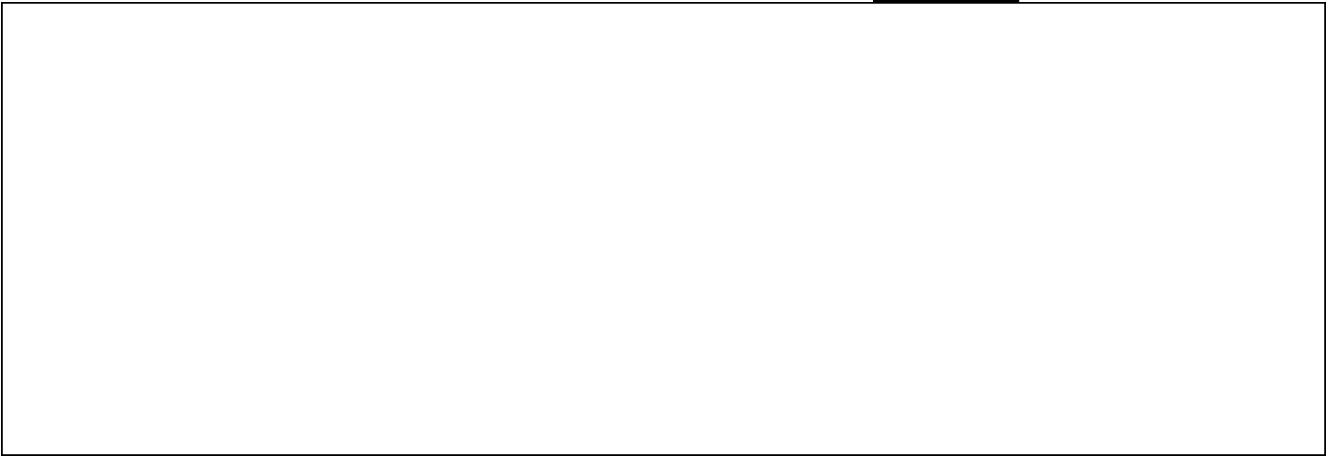 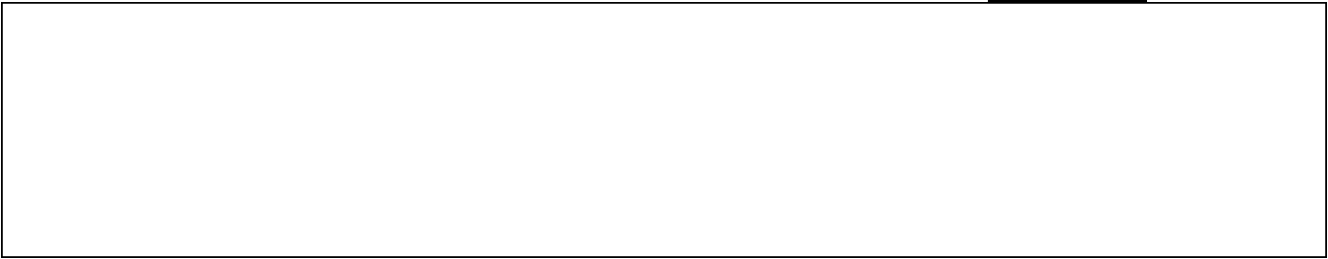 Yxam   Te  paa   npepnomeHiin,  B KOTOpaix  aepHo  nepepa a FNABHAII	Qopuay     n,  copepma-nepep		HmeHepaM  , pa6oTaaiiiiiu	may conta		eM cxaQa  Spa gon KOCMo aaToa, CTonna compares KOCTioua, cnoCO6HOro oa	TI4Ts  recovera  a  cypoaslx   ycnoa    nx: cxa-Qaiipp ponmeH 6sIn	peansHO BI>IHOJIHIITs cBoio oa	iiTiiyio  Qyiixy   to.OT upon  OCT  cxaQa  Spa oaB  ciiT it-tI4BHh  KOCMo  aBToB,  Ho,  xpoMe Toro,  xocuiiuecx iiKOCTiou   ponmeH   6sITs poczazouHo  ypo6HsIu	we cTec   nTh ,II,B  meH ii.   QJIH BI>ICH,a,x xocuo aBToB  Ha JIyHy  xHmeHepsi  ponmHI›I 6IInii coopaTs cxaQaHpp,  cnoCO6- Hl>ni  oa  TlITh  OT rny6oxoro  Baxyyua,  conHeuHoro   onyveH   n   ny   Hon  nslJiH,  B To  we Bpeun oH He ponmeH 6sin cTecHnTh ,lI,BiimeHiiii xocuoHaBzoB.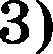 4)   KocuoiiaBTsI  pa6oTaioT  B cypoBslx  ycnoB   nx,   ii  OT ripouiiOCTii cxaQaiippa  oaaiicnT  i4X f£tis-HiI, HO 3TOT cxaQaHpp ponmeH 6sITs edit	pocTaTouHo ypo6Hslu.   HHmeHepsI,  pa6oTaBiiiiie  Hay  coopaH  ev  cxaQaHppa  gon  BhICH,a,xii  Ha  JIyHy,  rioH   Man   , CTO On ponme     oa            aTs oz rny6oxoro  Baxyyua,  conHeuiioro     onyueii    n      nyH   on   nsIJIii It B To we  BpeMn  tie cTeciinTl  ,II,B  meHii  KOCMoiiaBTa.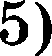 OTBeT:     	Kaxoe ma up BepéHH£•IX Home cnoB (couezaHnii crow) ,qonmHO Czonzi› Ha uecTe nponycxa B zpezi›eM (3) npe,gnomeH	Texcza?  Burn   in   Te zoo cnOBO (coueTaH   e cnoB).поэтому вследствие чегонесмотря ва то чтоведьОтвет:  	Прочитайте фрагмент словарной статьи, в которой приводятся значения слова УСЛО- ВИЕ. Определите значение, в котором это слово употреблено в первом (1) предложении текста. Выпитите цифру, соответствующую этому значению в приведённом фрагменте словарной статьи.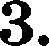 УСЛОВИЕ, -я; cp.Правила,  установленные  в какой-нибудь  области  жизни,  деятельности.  На льготныхyeлoaunx. Условия проживания а o6n;eжumuu.Требование, предъявляемое одной из договаривающихся сторон. Назовите ваши ус- ловия. Условия  перемирие.Обстоятельство, от которого что-нибудь  зависит.  Треdовательность к себе  —  у. успеха.Данные,  требования,  из которых следует исходить. Условия зoбovu.Обстановка, в которой происходит, осуществляется что-нибудь. Хорошие условия для ра- боты. Приробные условия. Жилищные условия. Деїіствовать в dлагоприятных условиях.Устное или письменное соглашение о чём-нибудь,  договорённость. Ноклюvигпь,  нару-uiumь у.Ответ:  	4.	В одном  из  приведённых  ниже слов допущена  ошибка  в постановке  ударения: HEBEPHOвыделена буква, обозначающая  ударный гласный звук. Выпишите это слово.пОняв	откУпоритьнамЕрение	дешевИзнананЯвюийсяОтвет:  	В одном из приведённых ниже предложений HEBEPHO употреблено выделенное слово. Исправьте лексическую оюибку, подобрав к вьlделеввому слову паровим. Запишите no- добраввое   слово.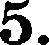 По окончании учёбы в университете Николай Павлович Анциферов отказался от научной карьеры,  видя своё предназначение в ПРОСВЕТИТЕЛЬСКОЙ деятельности.Следы животных всегда заметны опытному охотнику, способному распознавать 8ВЕРИ- НЫЕ тропы.Вожатый старшего отряда стремится установить со своими подопечными ДОВЕРЧИВЫЕ отношения,  и это ему  удалось с первых  дней  учебно-оздоровительной смены.Использование рекомендаций  научного менеджмента позволило добиться значительногоповышение производительности труда и ЭФФЕКТИВНОСТИ производства в целом. РИТМИЧНЫЕ   сокращение   сердца   возникают   благодаря   импульсам,   поступающим  от«естественного стимулятора» — синоатриального узла.Ответ:  	6.	В  одном  из  приведёянътх  ниже  выделенных  слов  допущена  ошибка  в  образовании формыслова. Исправьте отибку и запишите слово правильно.неожиданно ПOCKOЛЬRHУJIACЬ	с ТРЕМЯСТАМИ участниками вачка МАКАРОН	жёстких СИДЕНИЙЕДЬ быстрееОтвет:  	         Остановите соответствие между грамматическими ошибками и предложениями, в кото- рых они допущены: к каждой позиции первого столбца подберите соответствующую по— зицию из второго столбца.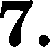 ГРАММАТИЧЕСКИЕ   ОШИБІtИА)  нарушение евязи между подлежащим	1) и еказуемым  нарушение    а   поетроении  предложе-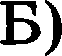 ния  с  деепричастным оборотом  нарушение    в  поетроении   предложе-	2) ния  е однородными членами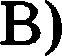    ошибка	в		образовании	предложно- падежной	формы    имени   существи- тельного					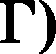 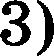   нарушение в поетроении предложе- ния с причастным оборотом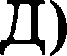 4)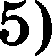 6)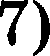 8)9)ПРЕДЛОЖЕНИЯПервая телефонная линия протяжённоетью веего в верету еоединила в Нижнем Новгоро- де пристань и директоров пароходного обще- ства «Дружина» .Нотухшими в полном емысле елова можно считать только вулканы, не действовавшие целые геологические периоды и уже более или менее разрушенные.Журнал  «Иностранная  литература•› опубли- ковала новое произведение известного но- веллиета.Стремяеь так же, как и его отец, посвятить еебя науке,  Александр  твёрдо  ретил  еразу по окончанию университета поетуоить в ae- пирантуру.Молодёжь начала XIX столетия привыкла к жизни на бивуаках, к походам и сражениям. Раеечитывая приити в город к вечеру, было решево идти в течение веего ,дня.Произведение провикнуто чувством любви и воехищения  красотой родного языка.В бротк›ре приаедены полученніяе опіятнымпутём данные, позволяющие сделать вывод о возможности использования нового прибора. На завятии инструктор объяснил правила пересечевия регулируемого перекрёетка еиг- налами  светофора.Напишите в таблицу выбранные цифры под соответетвующими буквами.Ответ:Определите елово, в котором пропущена безударная чередующаяся гласная корня. Выпишите  это  елово,  встааив  пропущенную букву.ЈЗ. . CltOIlIНЫЙ	(j,Q. . ЈЗ НHOCTЬпредпол..жительвыи	хар..ктеризующий приобр..тениеОтвет:   	Определите ряд, в котором в обоих еловах прооущена одна и та же буква. Выпишите эти слова,  вставив пропущенную букву.ор..возмог, пр..умолк во..ход, бе..акуеный п..меха, прин..лечьОтвет:   	об..ятия, из..ян пр..чудный, пр..утих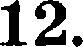 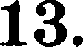 14.15.Выпишите слово, в котором на месте пропуска пишется буква Е.веназойл..вый	гляяq..выйудоста..вать	вздраг..ватьрасклан..тьсяОтвет:  	Выпишите слово, в котором на месте пропуска пишется буква Ю.раста..вший	ка..щийсяразве..вший	вид..щийзавис..щийОтвет:   	Определите предложение, в котором НЕ со словом пишется СЛИТНО. Раскройте скобки и выпишите это слово.Геннадий был отнюдь (НЕ)КРАСИВЫМ молодым человеком, но он обладал острым на- блюдательным умом и спокойной доброжелательностью, что всегда привлекало к нему представительниц противоположного пола.Владимир стоял в полной растерянности, с пунцово-красными щеками, низко опустив голову, (НЕ)СМОТРЯ  Машеньке  в глаза.(НЕ)ПРАВДА  ли, сегодня  чудесная погода?В ответ на (НЕ)ПРИКРЫТОЕ изумление во взгляде жены дедушка сказал, что родствен- ники решили сосредоточить внимание на воспитании детей.Оказалось,  что каркас  абажура (НЕ)МЕТАЈІЛИЧЕСКИЙ.Ответ:   	Определите предложение, в котором оба выделенных слова пишутся СЛИТНО. Раскройте скобки и выпишите эти два слова.Ещё в детстве Женька прочитал  в КАКОЙ(ТО) книге,  что достаточно (С)ЛЕГКА  надавитьпальцем на главное яблоко, и все реальные предметы, в отличие от миража, раздвоятся. Никто из группы не понимал, (8А)ЧЕМ руководителю было нужво почти (С)РАЗУ, через три часа оосле начала движения, организовывать привал.(В)ПЕРВУЮ  очередь  изменился  социальный  состав  города  (8А)СЧЁТ  эвакуации  в   этотпункт некоторых учреждений из разных уголков страны.Володя говорил с братом ласково и убедительно, (ПРИ)ЭТОМ успевая собирать разбро- санные (ВО)ВРЕМЯ игры предметы.На всё происходящее (BO)KPYP движение смотрел с пopora высокий подтянутый чело- век, в котором сразу можяо было узнать так ожидаемого и ВСЁ(ЖЕ) так неожиданно на- грянувшего  Поливанова.Ответ:  	Скажите все qифры,  ва  месте которых  пишется HH.Расправле(1)ая умелъімн рунами,  ровво  легла ва обеде(2)ый  стол полотвя(З)ая скатерть с кружеввым узором по краям, лоако и быстро была расставле(4)a посуда, разложе(5)ы серебря(б)ые прнборія.Ответ: 	.Расстааъте знаки превнаааня. Скажите два предложения, в которых вужво поставить ОДНУ заоятую. Запитите номера этих пре,цложений.Многие пометки преподавателя на рукописях и книгах яачиваюіцих оисателей каса— ются вопроса эковомии  языковых средств и краткости  изложевия.Удивительная тишина на берегу узенькой лесной речки нарушается только телестом прибрежных  трав под дуновением  лёгкого ветерка звоном комаров да всплесками рыб.Ребёнок любит мать и отца братьев и сестёр свой дом.В результате неудачного выступления  в отборочном  туре гимнасту пришлось уступитьместо в сборной своему товарищу.Маленькое  розовощёкое  личико  братика  горестно  сморщилось  и  он  вот-вот долженбыл заплакать.16.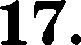 18.19.20.Ответ:Расставъте все зваки препивания: укажите цифру(-ы), на месте которой(-ых) в предло- жении  должна(-ы)  стоять запятая(-ые).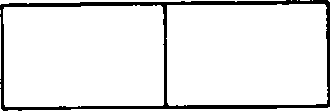 Молодые корветы вервулисъ с войвы (1) израневными офицерами (2) созвававвіими се- бя активвыми участвиками Истории (3) и (4) Tte желавіиими передать будущее России (5) в жёсткие капралъские  руни Аракяеева.Ответ:   	Расстааъте все ведостающне знаки препиаааия: ука яtите цифру(-ы), на месте которой(-ых)в предложении должна(-ы) стоять запятая(-ые).Одвано  (1)   Алива  (2)  сумела  разтлядетъ  со  сцевы  Jlëвy  тт   (3)   лредставъте  себе  (4)  олер-ласъ (5) имевво (6) ва ето pyтty.Ответ:   	Расстааьте все зеаки препиаааия: укажите цифру(-ы), на месте которой(-ых) в предло- жении должна(-ы) стоять  запятая(-ые).Особое место в истории музыкальвого искусства принадлежит (1) М.И. Рливке (2) с име- вем  (3) которого (4) связано возвиквовевие  русской музыкальвой нлассики.Ответ:  	Расставьте все зваки препивавия: укажите цифру(-ы), на месте которой(-ых) в предло- жение   должна(-ы)   стоять запятая(-ые).Алексей Михайлович ввимателъво выслувіал все предложения сыва по организации летнего обучения (1) и (2) когда тот всё так же спокойно и уверевво привёл аргумевты (3) которые вельзя быпо ве признать убедителъвпіми (4) отец  расположился  в  глубоком кресле   и задумался.Ответ:  	Отредактируйте предложение:  исправьте лексическую ошибку,  исключив лишнее  слово.Выпишите это слово.Исаак Ильия Левитав создал мвого картив, посвящёввъіх русской осеви, и +Золотая осевь» —  одво  из  самых  известных  попотев,  ово  было полностью  завервіево  в 1895 году и представлево ва выставке ‹•передвижвиков», ва которой его прнобрёл Павел  Михай- ловнч Третьяков.Ответ:  	(1)Я открыл входную дверь, и в прихожей появился Авга Шулин в клетчатой кепке и в серой, похожей на телогрейку куртке, из которой он давво вырос. (2)Ha цыпочках, чтобы меньше следить, Авга прокрался в кухию и, дёрнув подбородком, вопросительно-тревожно ус- тавился  ва меня.(З)Почти полтора года жизни в городе яи капельки не изменили Авгу — та же кепка, та же куртка и та же простоаатая физиономия. (4)Первое аремя я считал Шулина старательным дере- вeнcкиM тупицей и даже издевательски прозвал его графом. (5)Он не  обиделся  на  кличку.  (б)Он аообще ни на что не обижался. (7)Удивительны й человек, он всё принимал с улыбкой, мол, сыпь- те-сыпьте, я потом разберусь. (8)Пo закону Ньютона действие равно противодействию, и на него никто не обижался, а вернее, его просто не замечали. (9)Я лишь тогда обратил на Авгу внимание, когда ов однажды на «графа•› ответил мне с усмешкой: «Какой я граф  — графин! (10)Кринка!› (11)B этом были и внезапная искренность, и смелость, и проблеск ума. (12)He каждый отважится дать себе такую оценку. (13)Я стал с ним больше общаться, и скоро мне понравились и его opo- стоватая  физиономия,  и  забавные  словечки,  и  наивные,  но правильные,  на  мой взгляд,  мысли, иточные замечания. (14)A в одиннадцатом мы сели за одну парту и подружились окоіічательно. (15)Авга про,цолжал смотреть на меня вопрошающе, ожидая каких-то разъясвений. (1б)Японимал, что для него, который — тоже, кстати, удивительная ттука! — треоетал оеред учите- лями, у которого ори виде директора подкашивались ноги, для него мой сегодняшний фивт с де— монстративным уходом с урока оказался неожиданным, потому что я не числился в анархистах.(17)Шум  был?  — спросил я.(18)He было. (19)A чего ты взбрыкнул?(20)Я из школы уйду!— (21)Хм!(22)Вот  тебе и  «хм •›! (2З)Раздевайся!(24)Оберать будем!(25)Шулин жил у тётки, жил впроголодь, боясь объесть её семью, как он сам однажды признался мне. (2б)K большим праздникам ему приходили переводы и посылки с салом и су- шёными грибами. (27)Дней пять после посылки Шулин отъедался, а потом опять подтягивал ремень, хотя со стороны родственников я ни разу не заметил ни косого взгляда, ни обидвого намёка. (28)Скорее наоборот, они вздули бы Авгу, узнай об этом. (29)Я не сбивал друга е его чем-то и мне привлекательаого привципа, но при любой возможности подкармливал Шулина.(З0)Уже сунув ложку в щи, Авга замер и опять поднял на меня полные  недоумеяия  глаза.(З1)Ты это серьёзно?(З2)Абсолютно.(ЗЗ)А что .целать будешь? (З4)Отцу на шек› сядешь?(З5)Балда ты, граф! (Зб)Работать буду!(37)Ага, в рабочие, значит, подашься! (38)Я в интеллигенты нацелился, а ты наоборот, как  будто я тебя выдавливаю.(З9)Никто  меня  не выдавливает,  — со вздохом  сказал  я.  — (40)A,  собственно,  чем плохрабочий класс?(41)Рабочий класс не плох, — отозвался Шулин.  —  (42)Ho  я  не  понимаю!  (4З)Мать  у тебя врач,  отец инженер.  (44)Bcë  у вас есть. (45)Только  учись,  получай  образование,  а  ты куда— то вбок... (46)Y меня ничего нет, а  я  жму! (47)Ha  меня  и  батя  с  кулаком  кидался,  кричал,  что сено косить некому,  и  дядька  сейчас  пилит,  мол,  куда  я,  беетолочь,  лезу.  (48)A  я  лезу!.. (49)Нет,  я  ве  хвастаю,  а рассуждаю!..(50)Один мой дед был крестьянином, а второй всю жизнь работал на заводе.(51)Пo ,цедам нечего судить. (52)Теперь надо судить по отцам, — возразил  Шулин. (53)A вообще-то сейчас и по отцам много не насудишь. (54)Возьми вон моего!.. (55)Нет, судить надо по себе! (5б)Только по себе!..—(5T)Hy, во-оервых, признаюсь, если уж на то пошло, я ещё Іlичего не ретил, раз! (58)A во-вторых,  имеаво таких рассуждевий  я и жду от родителей!(59)A разве они ещё не знают?(б0)Нет.(б1)Вот ты мечешься, а я жизнь своіо уже  .цо  половины  рассчитал!  (б2)Да-да! (бЗ)Удрать  из деревни  — paзl (б4)Удрал.  (б5)Закончить  школу в городе  — два! (бб)Заканчиваюl(б7)Ноступить на охотоаеда или на геолога — триl (68)И поступаю — кроаь из носа! (69)И вы- учусь! (70)Пусть тятьки и дядьки с колунами бегают и шумят — я вылезу!(71)Молодец!(72)A чего улыбаешься?(7З)Да так.(74)Авге нравилось говорить, что он удрал из деревни. (75)Ho ведь удрать — значит, от плохого и без оглядки, а Шулин, по-моему, спит и видит свою Черемтанку. (76)И чуть в разго- воре коснёшься деревни, он вздрагивает, как стрелка компаса близ магнита. (77)Как-то мы хо- дили за его поеылкой, так Авга раз пять подносил её к носу и принюхивался — родные запахи. (78)Так  что едва ли это сладкое бегство.(79)И  я спросил:А не зря ли ты удрал?(80)He зря. (81)Для меня попасть в институт — это всё равно что на Jlyнy, — пояснил Шулин. (82)Стартовать из деревни пopoxy не хватит, да и притяжение  там  здоровое.  (83)A город как промежуточная станция: запраалюсь — и дальше. (84)Вот я и запрааляюсь сейчас. (85)Нет,  раечёт верный!(86)Hy,  Циолковский!(87)Только так!(88)A аедь и у меня кое-какие раечёты caoeгo будущего есть, — скромно прогоаорил  я.(89)Да уж поди! (90)Голоаа-то у тебя — oгo-гo! — аажно согласился Шулин. — (91)A ты взбрыкиваешь!.. (92)Вот это мне и непонятно.(Мо Г.М. Михасенко •)*Fенна0иіі Tlaanoauч Михасенко (1936—1994 rr.) — русский советский писатель, драма-тург, поэт.Какие из высказываний  не соответствуют  содержанию  текста? Скажите номера ответов.Авгу Шулина,  приехавшего  в город из деревни полтора года назад, было трудно обидеть.Рассказчик  прозвал своего друга графом за его внешний аристократизм.Давно твёрдо решив бросить школу, раееказчик не первый раз демонстративно уходит с урока.Шулин, ебежавший из родной деревни, е неприязвью вспоминает о местах, где про- шло его детство.Авга не может понять мотивов поетупка своего друга, демонстративно ушедшего с ypo- ка и, по его словам, не стремящегося  окончить школу.Ответ:   	Какие из перечисленных  утверждений  являются верными? Скажите номера ответов.В предложевиях 1—2 содержится повествование.Предложения 5 и 6 противопоставлены по содержанию.Предложения 41—45 содержат расеуждение.В предложениях 61—70 представлено описание.Предложение 78 представляет собой вывод из содержания предложений 75—77. Ответ:   	Из предложений 74—77 выпишите один фразеологизм. Ответ:   	Среди предложений 1—8 найдите такое(—ие), которое(-ые) связано(-ы) с оредыдущим с по- мощью контекстных синонимов.  Напишите номер(-а) этого(-их) предложения(-ий).Ответ:  	‹.представлевня персоважей о жизвті, их устремлевия, их отвоюевне к поступнам и вы- сказывавиям	друг	друга	помогает		передать			такая	Qopмa	ре•іи,	как (А) 							,	составляющая	оевову		текста.		Стремление Авгн ІІІулина пояять прт ввіъі поступков друта находит проявлевие в его вапряжёввых размъвплевиях, в которьт испопьзовав приём — (Б)  											                                                  (предложения  43, 4d,  45—46, 47, 48). Речъ Авги эмоцноо»		оо и убеднтелъва, •іему способст- вует испопьзовавне развообразвъш выразителъвъіх средств, средн которых лексшіеское сЈЮДство — (В) 							(ева шею сядевіъ» в предложевяи 34, ‹•кровь из	воса»	в   предложевии   68,	+пopoxy   ве			хватнт»	в   предложевин   82)			и   троп(Г) 	(в предложевиях 81, 83)».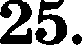 Список термиНОВ:эпитетОЈlидетВорениесравнениесиНоНИМhІфразеологизмы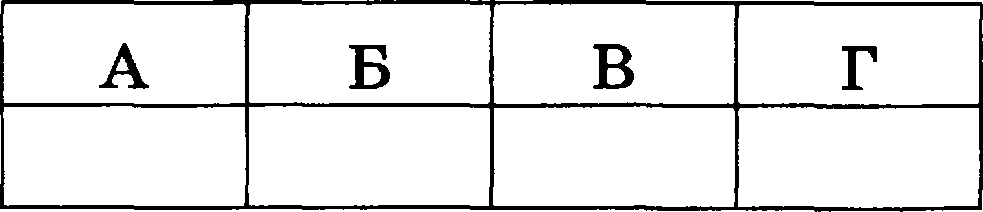 OTBeT:СинТаксический  параллелизмпротиВОпоетаВлевиеанафора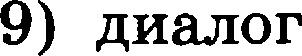 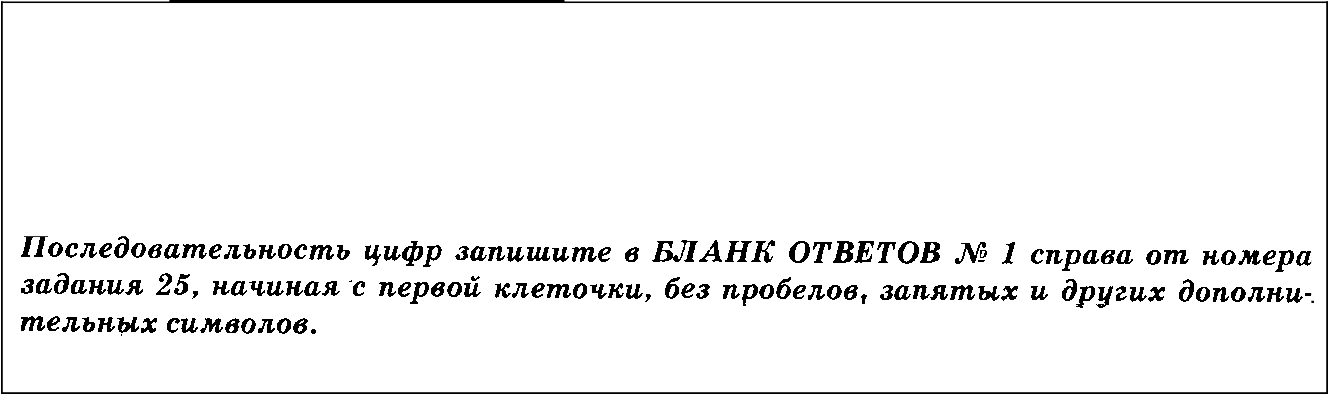 Не вабуdите иeReнecmu ace omaemns  а БЈІАНН ОТВЕТОВ	.  1  а coomaemcmauu  с ин-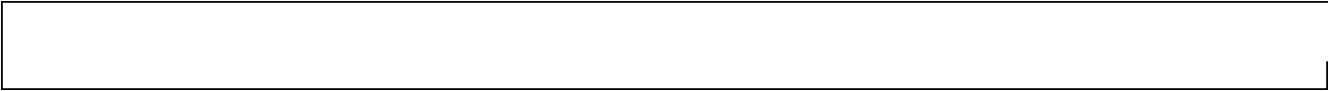 *	Rvнgueïi по ausиonнeuuн:› R•6omm.9асТь 2Дnn  omaema  нa чmo задание  ucuonuzyйme ЪЈІАНН OTBETOB	- 2.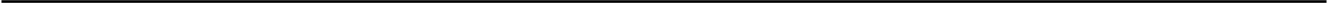 26.	НапитиТе сочинение  по прочитанному Текету.СQормулируйте одву из проблеМ, поставлевііъіх aBTopoM Текста.Прокомментируйте сQормулироВанную проблеМу. ВключиТе В комменТарий дВа примера- иллюстрации из прочитавного текста, которые, по ВавіеМу мнеяию,  Важны для  понима- ния  проблеМы  исходного  текста (избегайте  чрезМерного цитиЈЗОВІlННІі).Сформулируйте позицию aBTopa (рассказчика). Напитите, согласны или не согласяьІ В£І С ТОчкой зрения аВтора прочитанного ТекеТа. Объясните почеМу. CBoë Мнение аргуМенти- руйте, опираясь В перВую очередь на читаТельский опыт, а также на знания и жизненные наблюдения  (учиТіlВОЈОТся перВые дВа аргуМевта).ОбъёМ сОчянения  —  не  Менее  150 CJIOB.Работа, написанвая без опоры ва прочитанвый текст (не по данному тексту), не оцевиВаеТся. Если сочинение представляет собой пересказанный или полностью переписанвъій исходный текст без каких бы то ни было комментариев, такая работа оцениВllеТся вyJleM 1ІЈІ32ОВ. Сочинение пивіиТе аккураТвО, разборчиВыМ почерком.